ВЕСТИ ГРУПП – сентябрь 201611 группаСтуденты 11 группы 20 сентября посетили областной Липецкий краеведческий музей, а уже через неделю – Лебедянскую центральную районную  библиотеку. 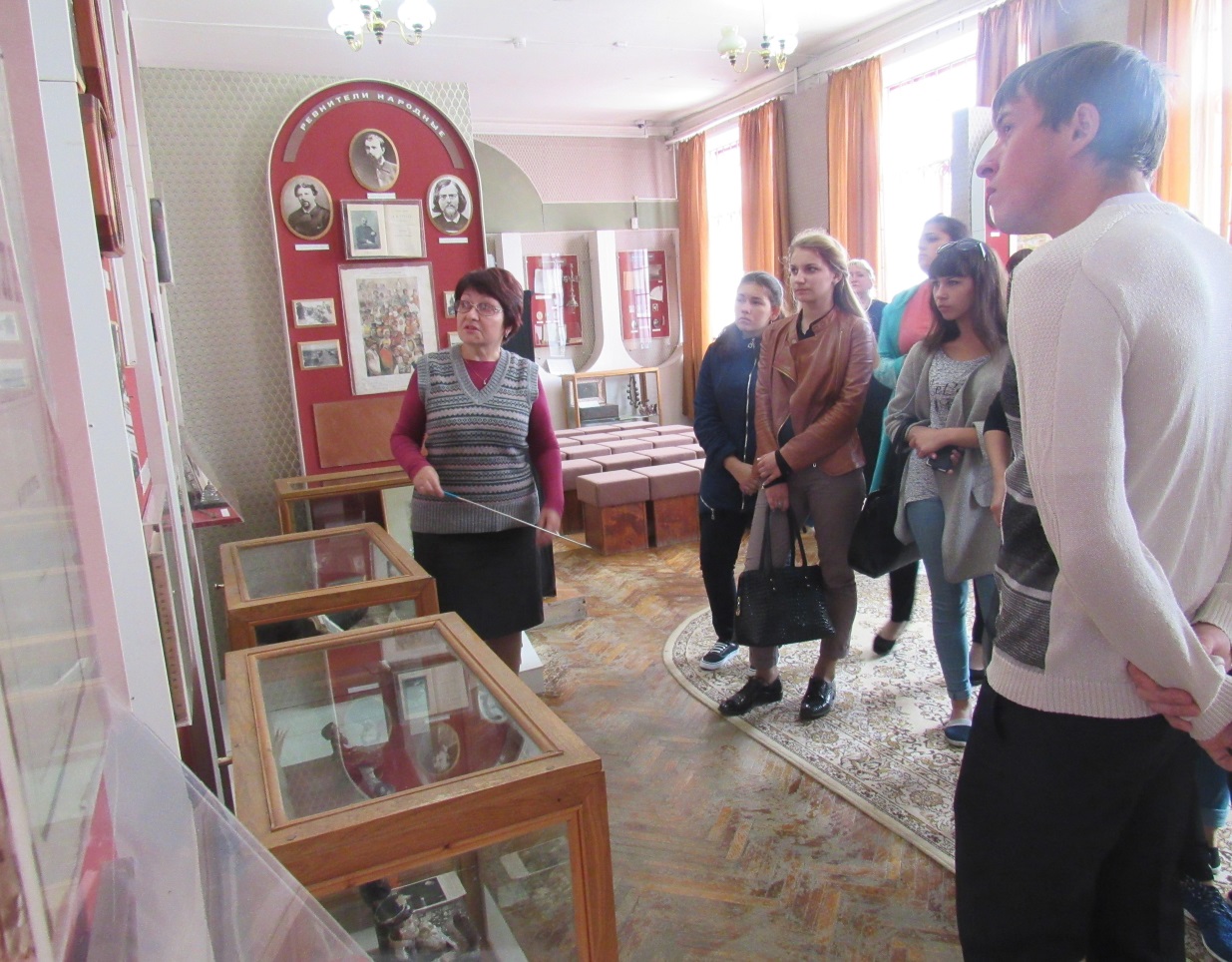 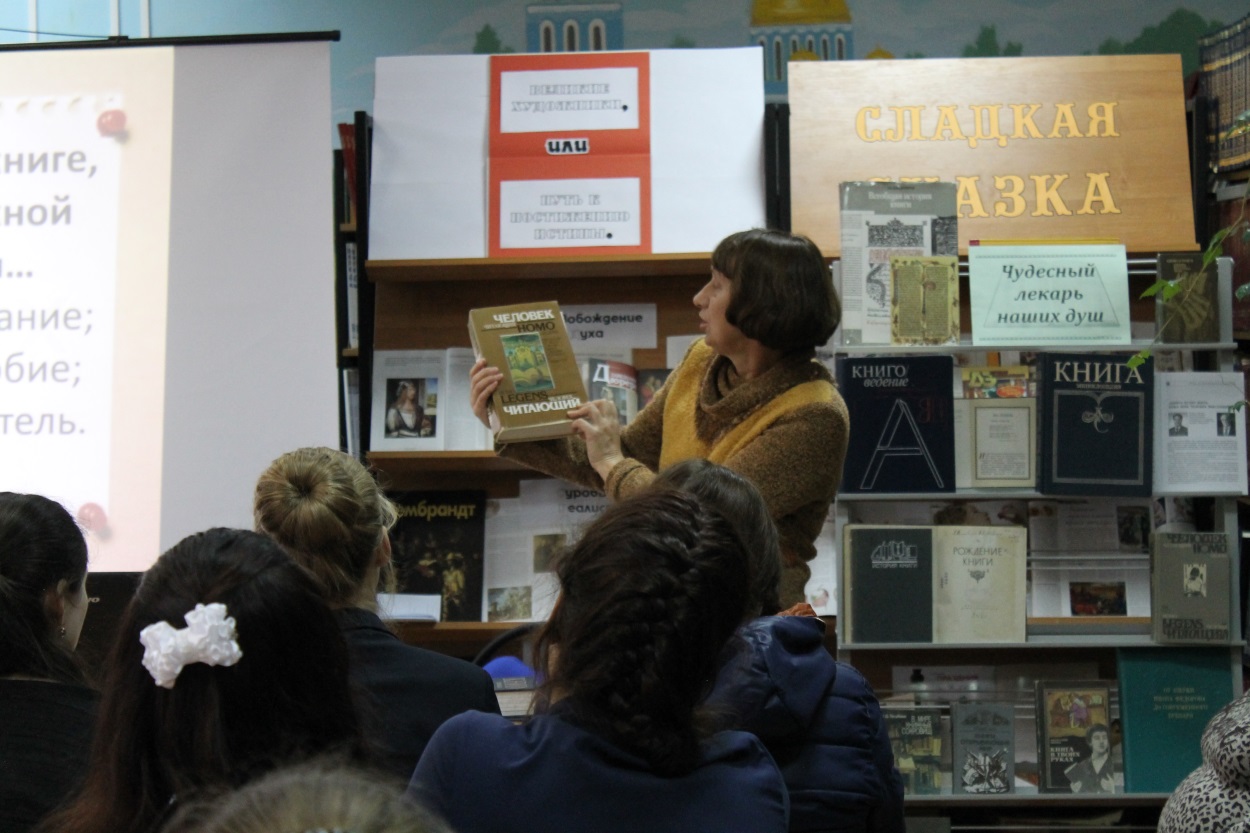 13 группаСтуденты 13 группы приняли участие в уборке территории обелиска павшим воинам ВОВ, обучавшимся в педагогическом училище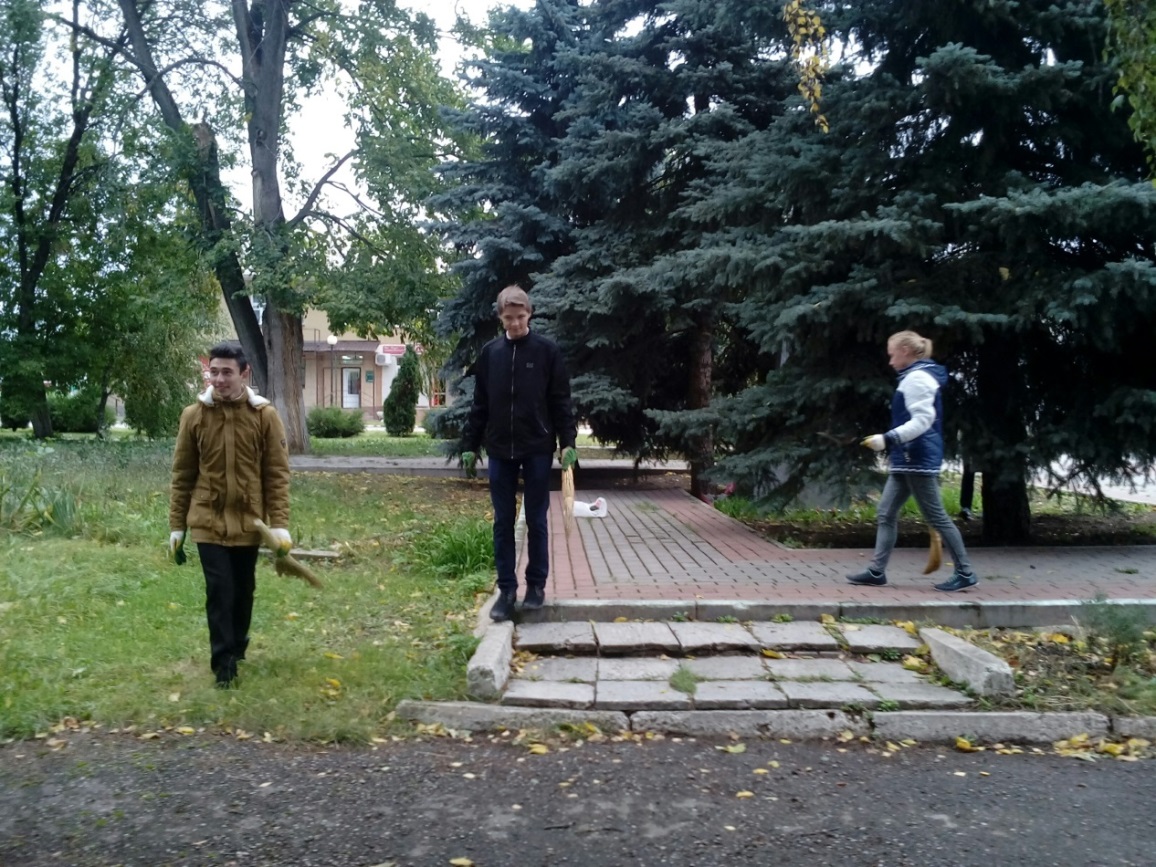 14 группаСтуденты 14 группы активно участвовали в ОНМС.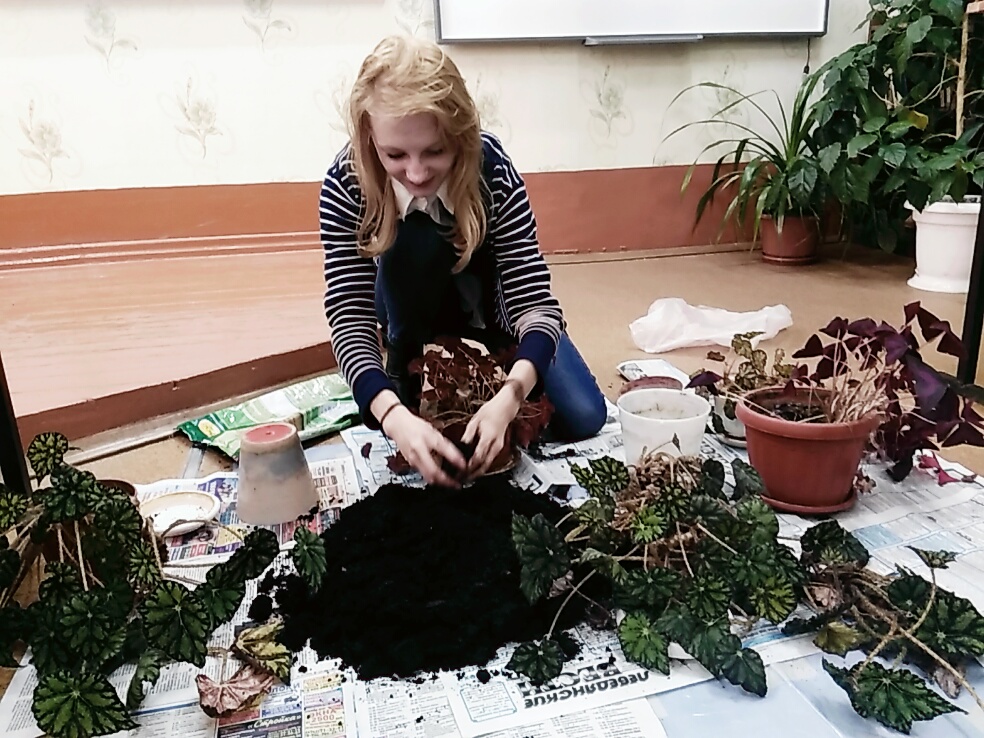 Уборка территории вокруг памятника павшим войнам (ул. 60 лет Октября)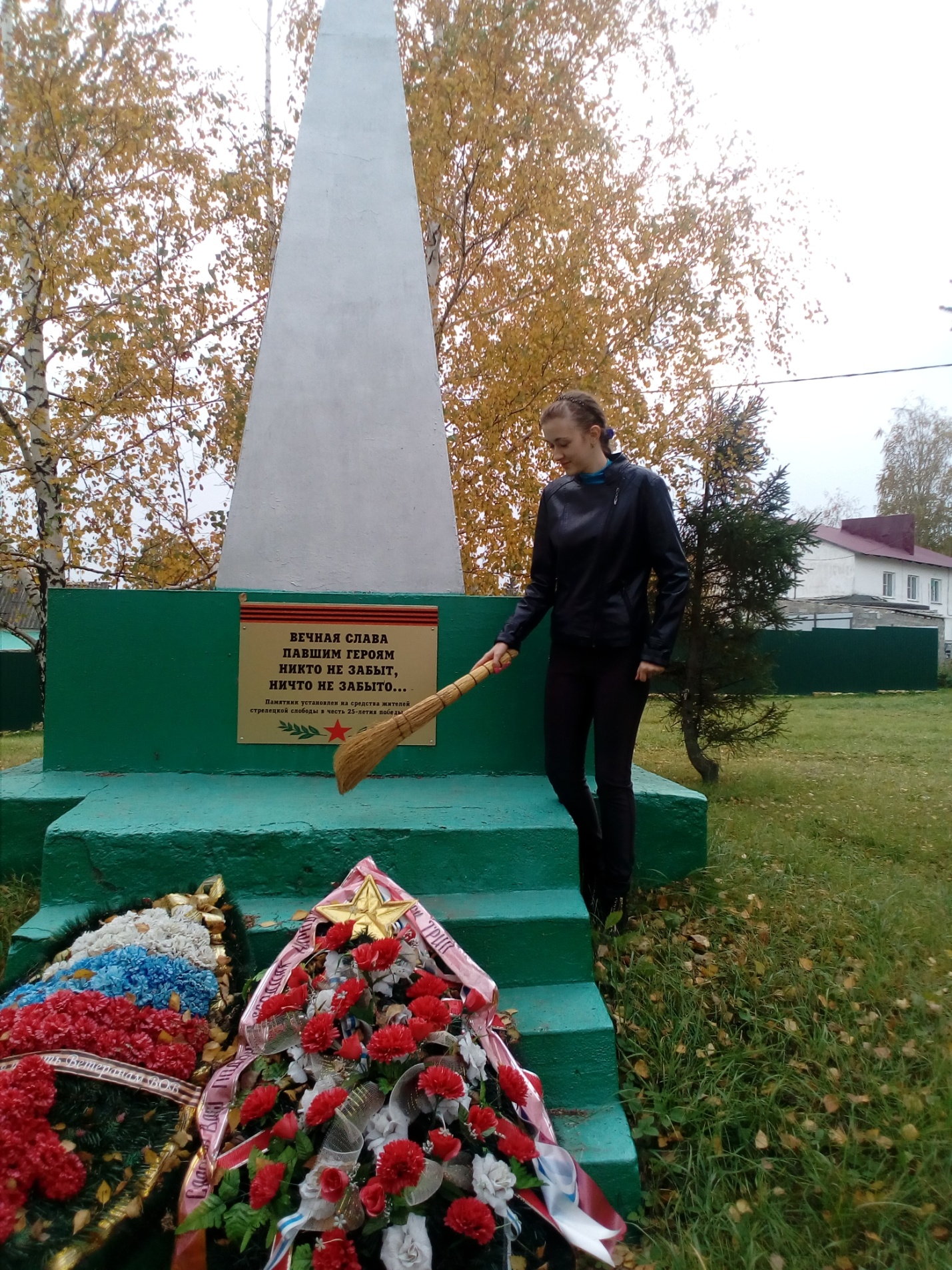 Оказание помощи в районной библиотеке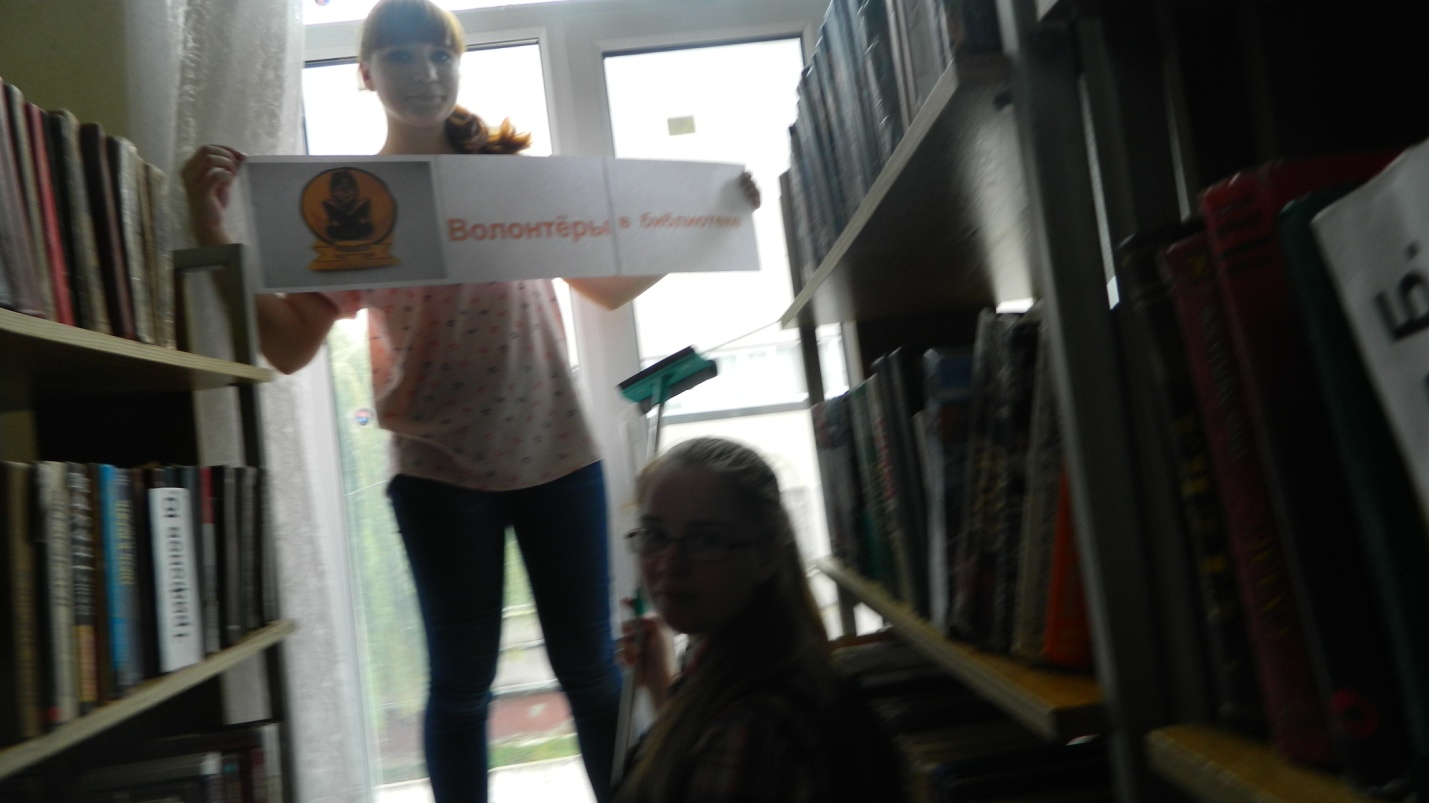 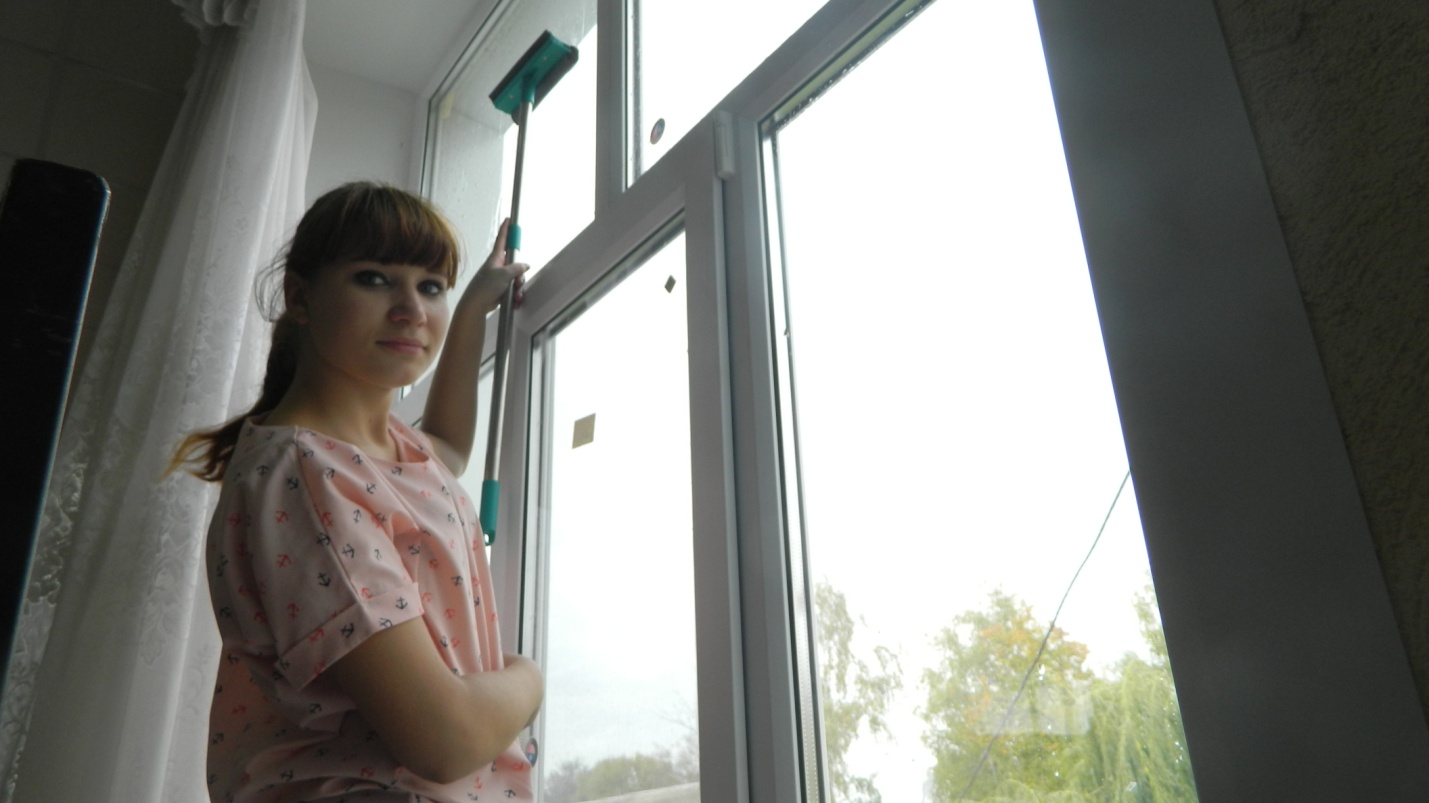 В гостях у ветерана педагогического труда Светланы Борисовны Ю.Поздравление с Днем учителя - 2016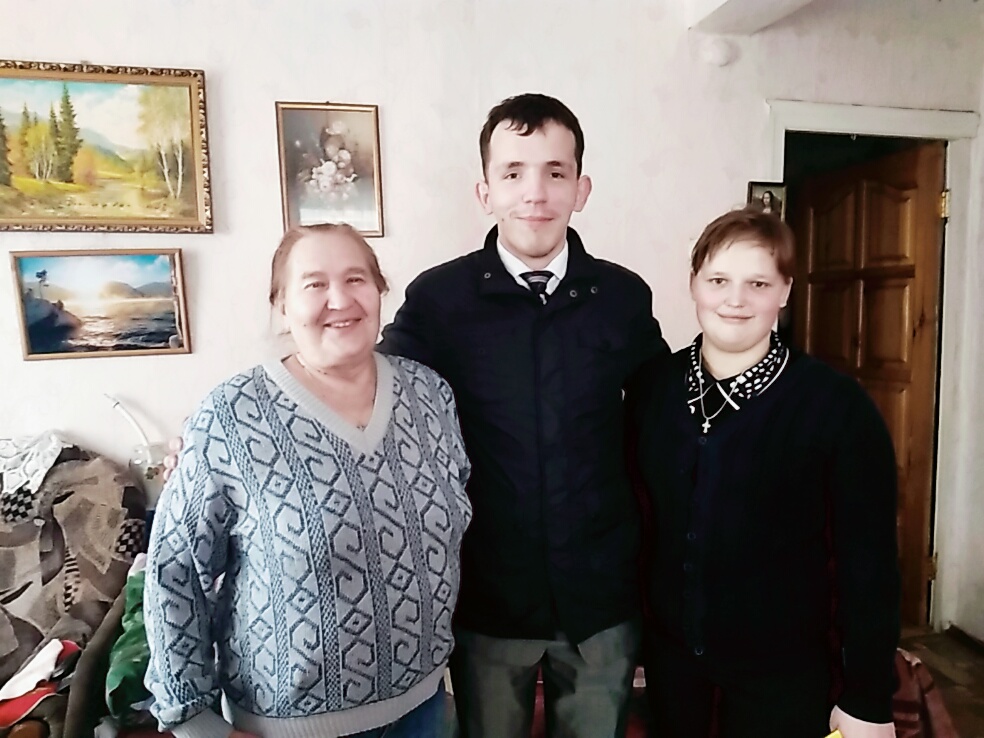 21 группаСтуденты приняли участие в акции ОНМС (направление - волонтёрство Победы). 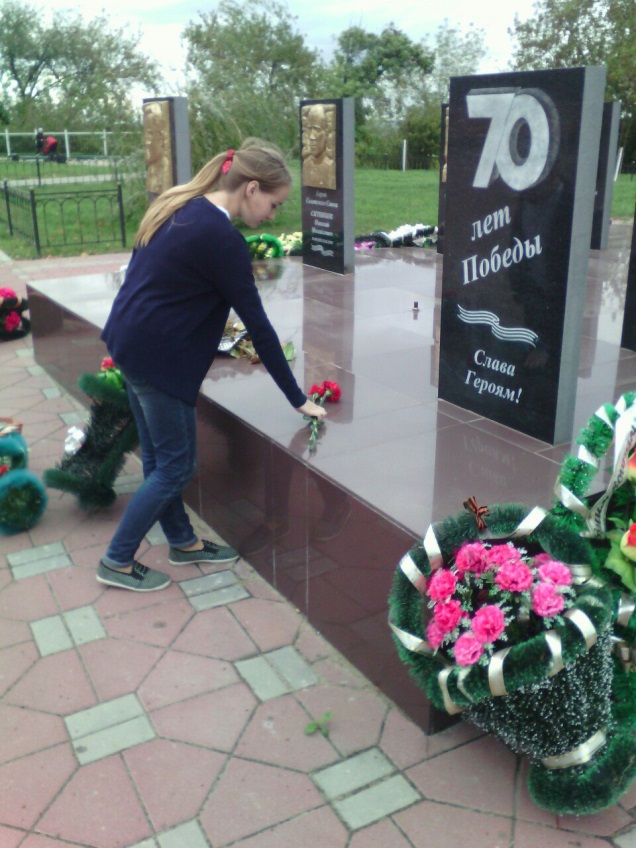 22 группаВ 22 группе прошёл классный час, посвящённый Дню дошкольного работника.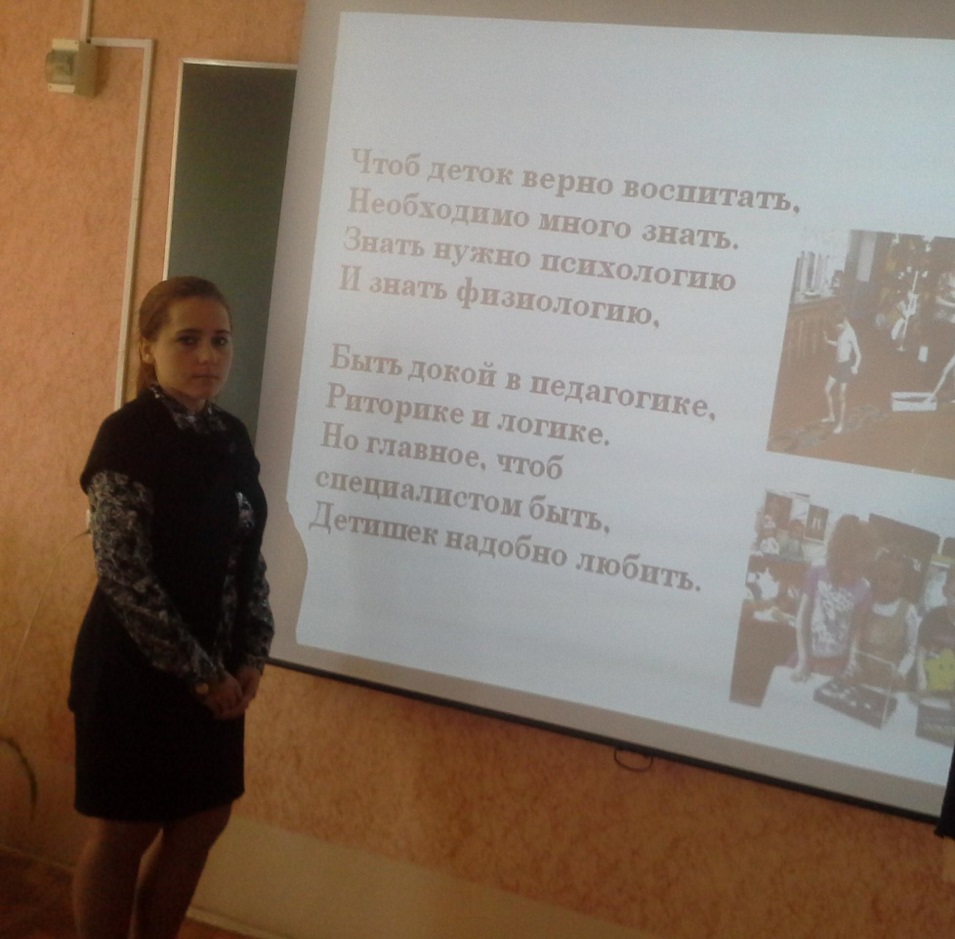 Студенты 22 группы, нарядившись в смешных клоунов, поздравили  Диму К. с началом учебного года! 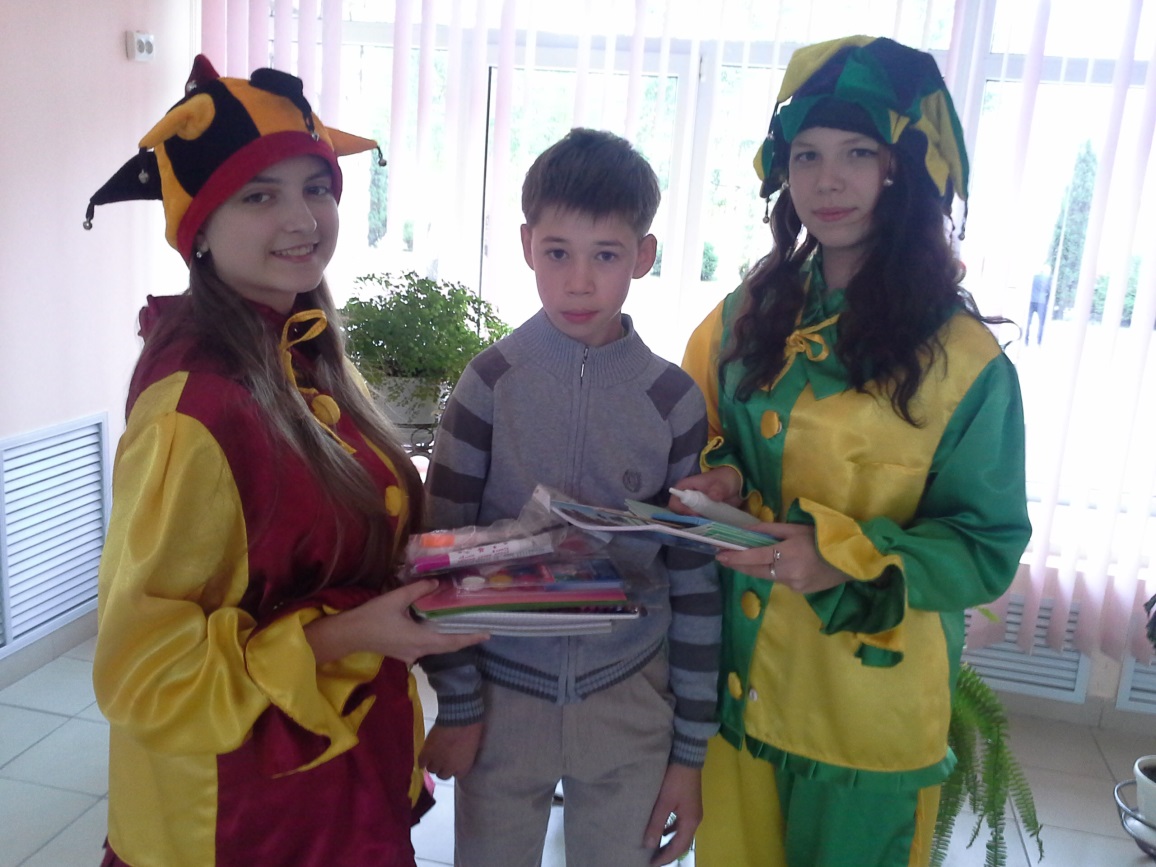 23 группаСтуденты 23 группы помогли работникам районной библиотеки перенести старые книги на склад.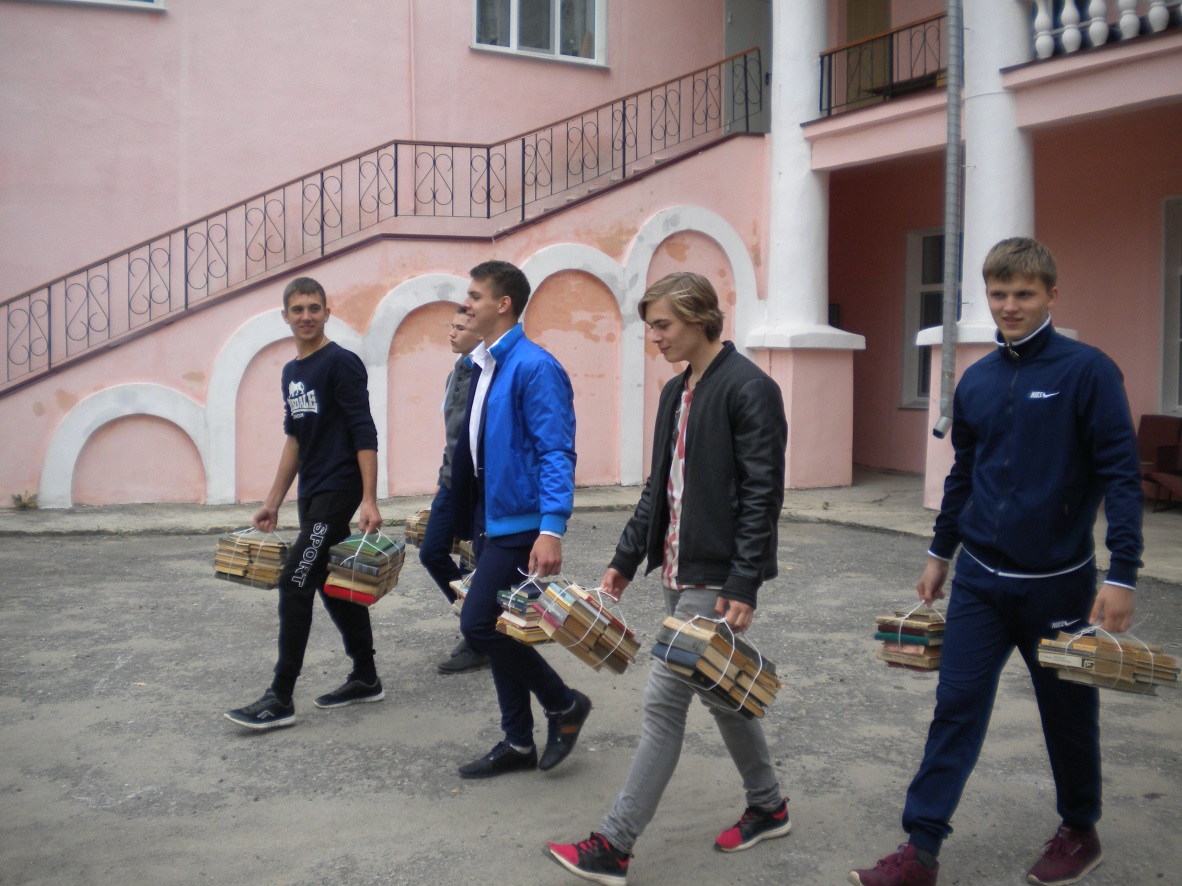 24 группаСтуденты 24 группы помогали в уборке библиотеки колледжа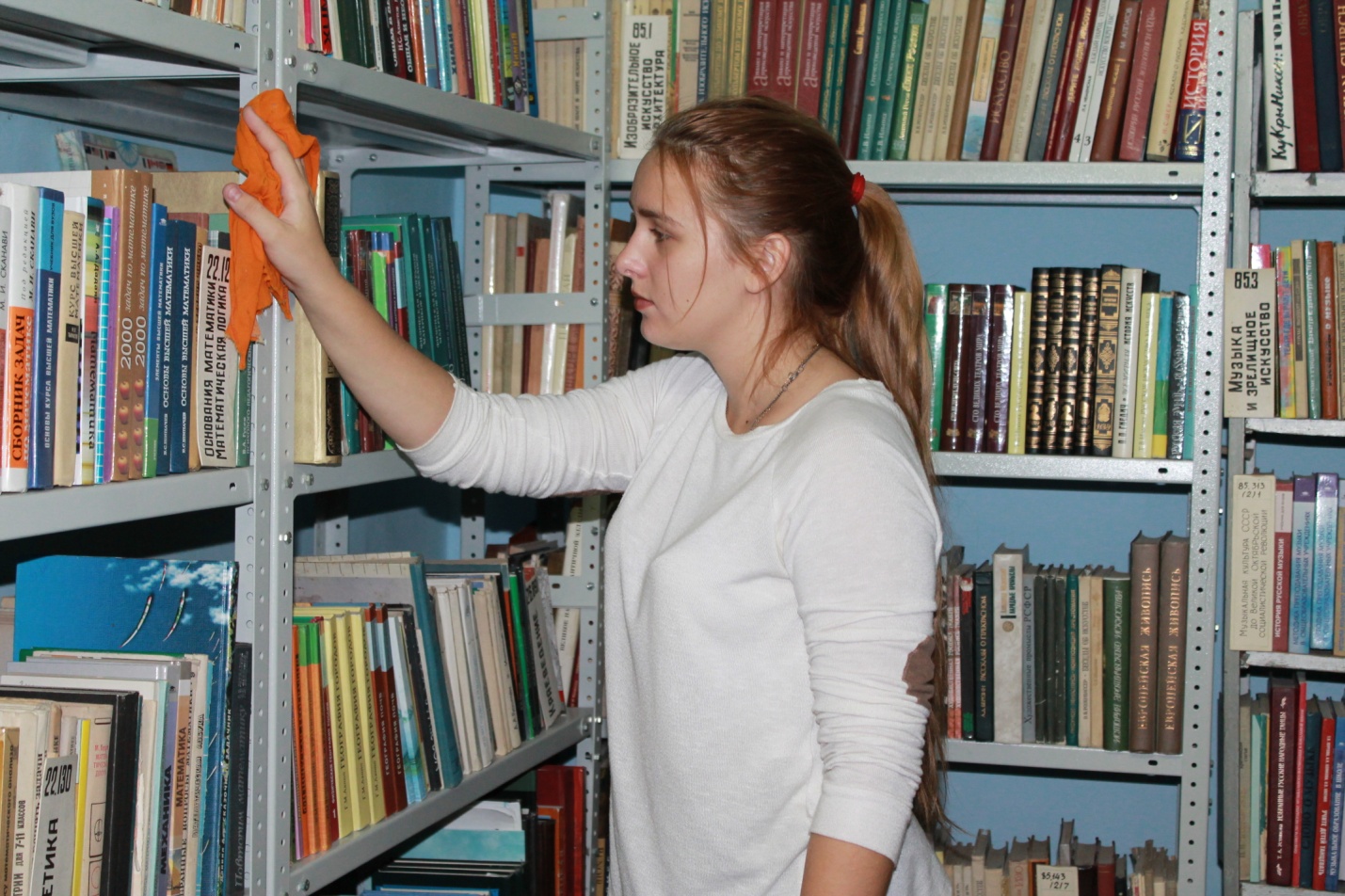 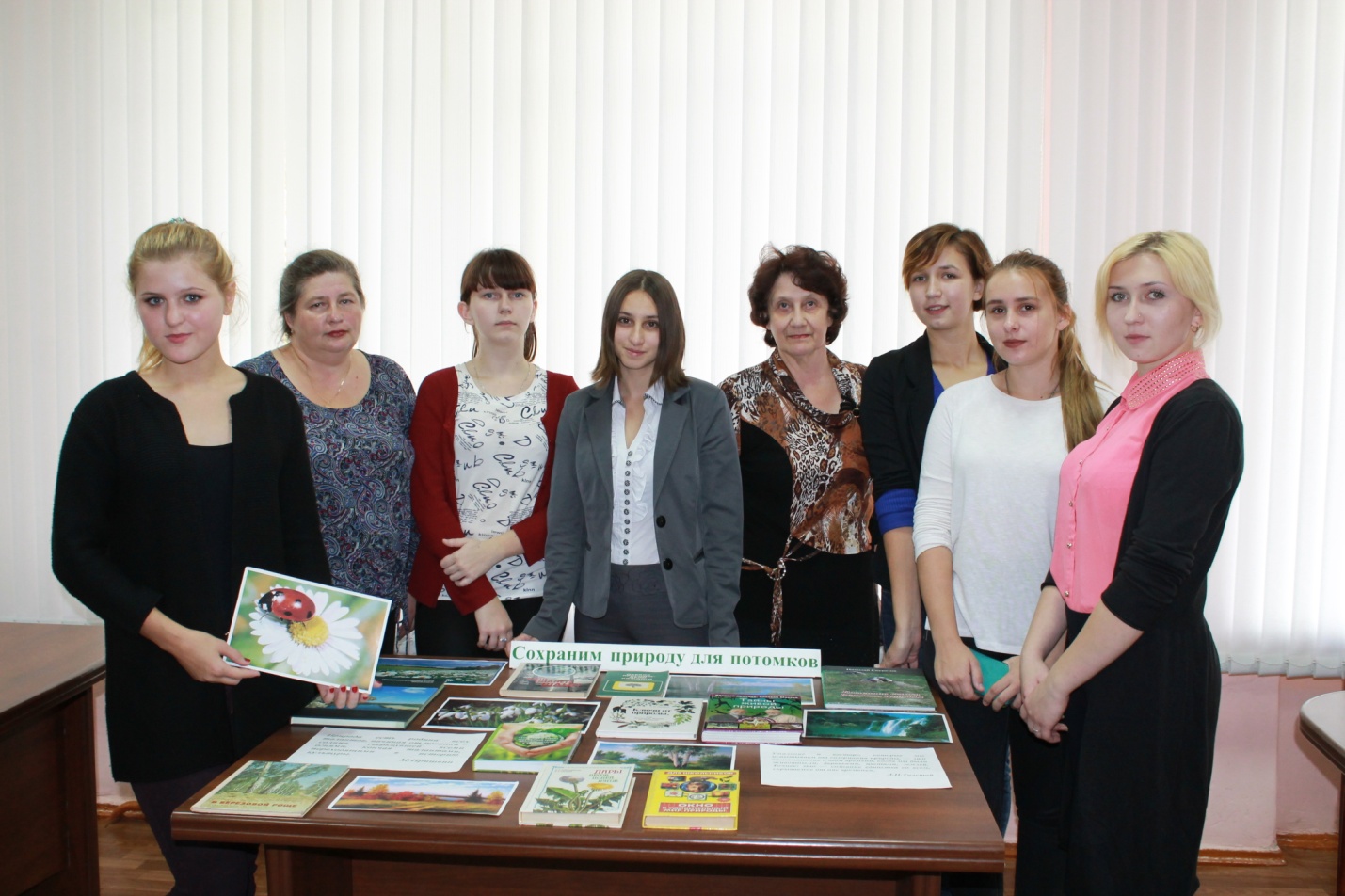 Приняли участие в акции «3 сентября – День солидарности в борьбе с терроризмом»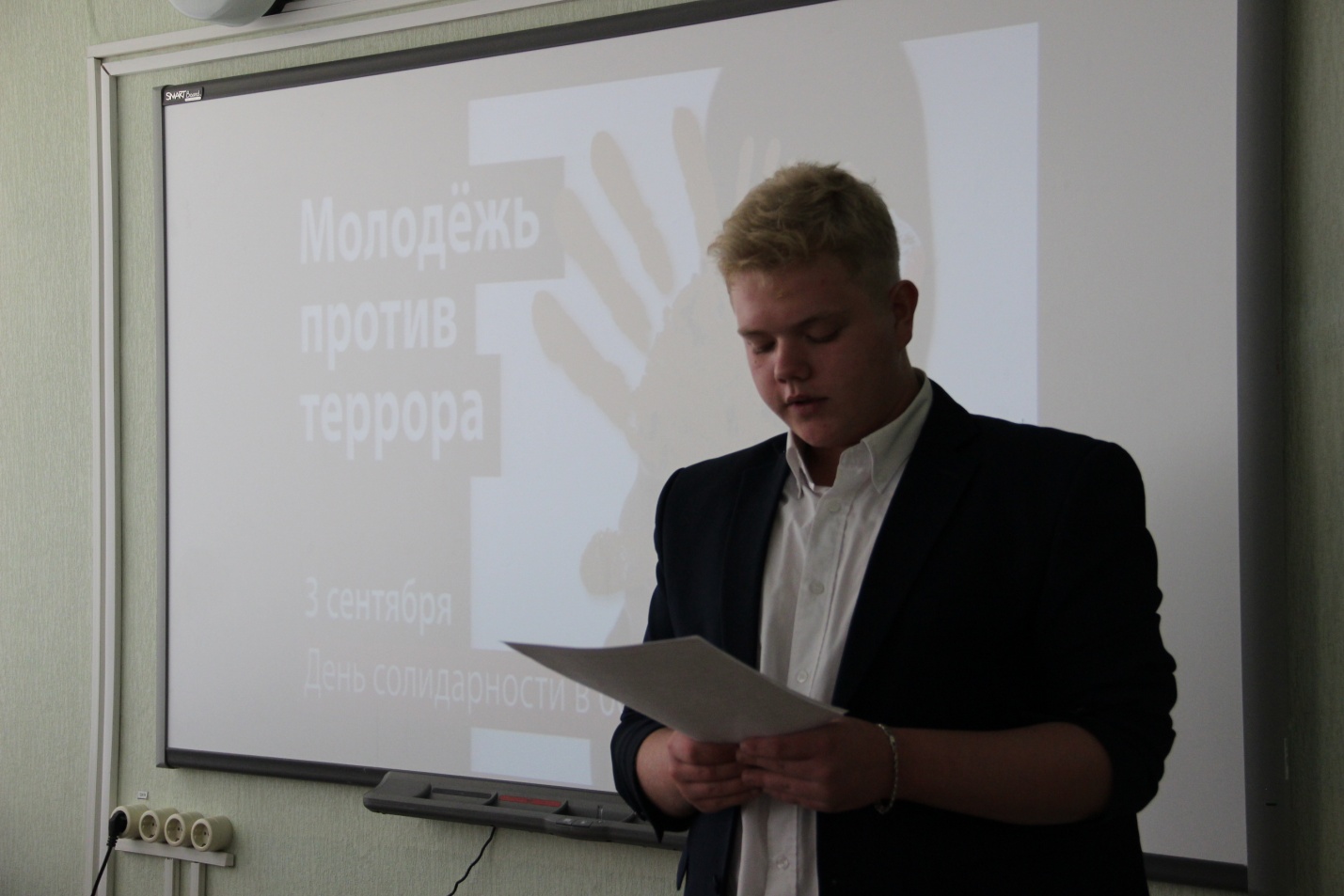 32 группаВ рамках культурного волонтёрства студенты 32 группы осуществляли  уборку книгохранилища в  колледже.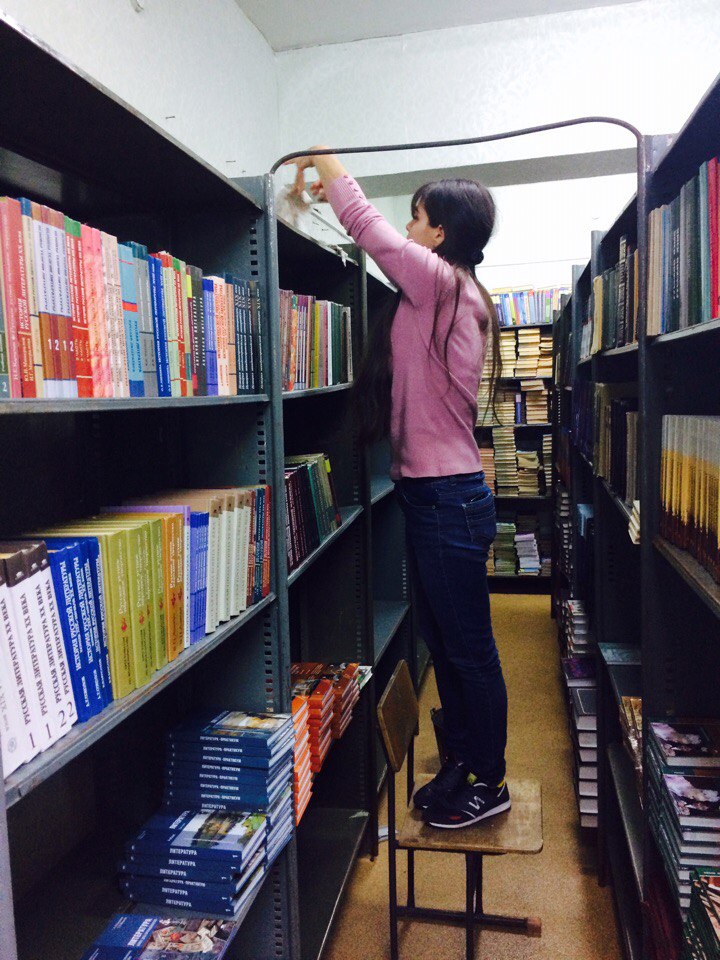 41 группаСтуденты 41 группы активно  убирали территорию сквера при районной больнице.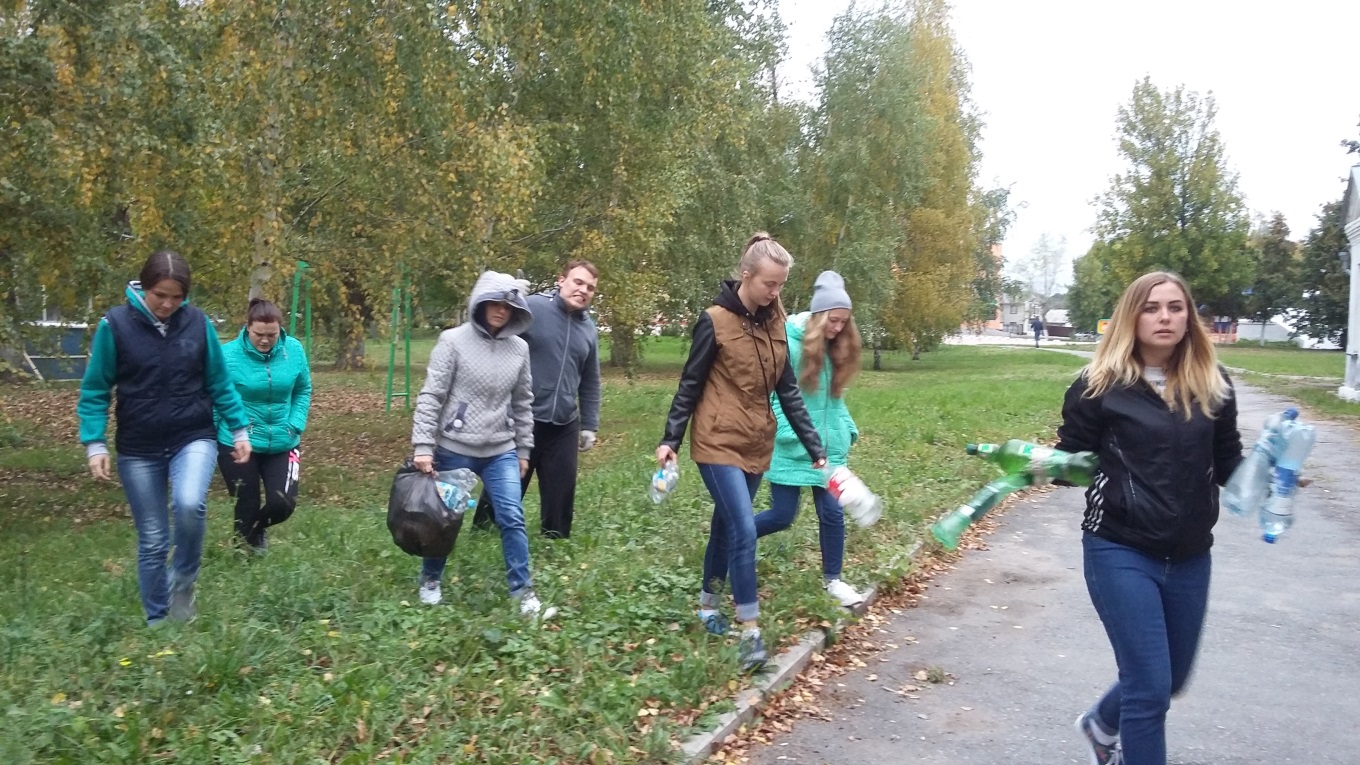 Студенты 41 группы, наряду с обучающимися всех групп колледжа, активно участвовали в акции «Семья семье».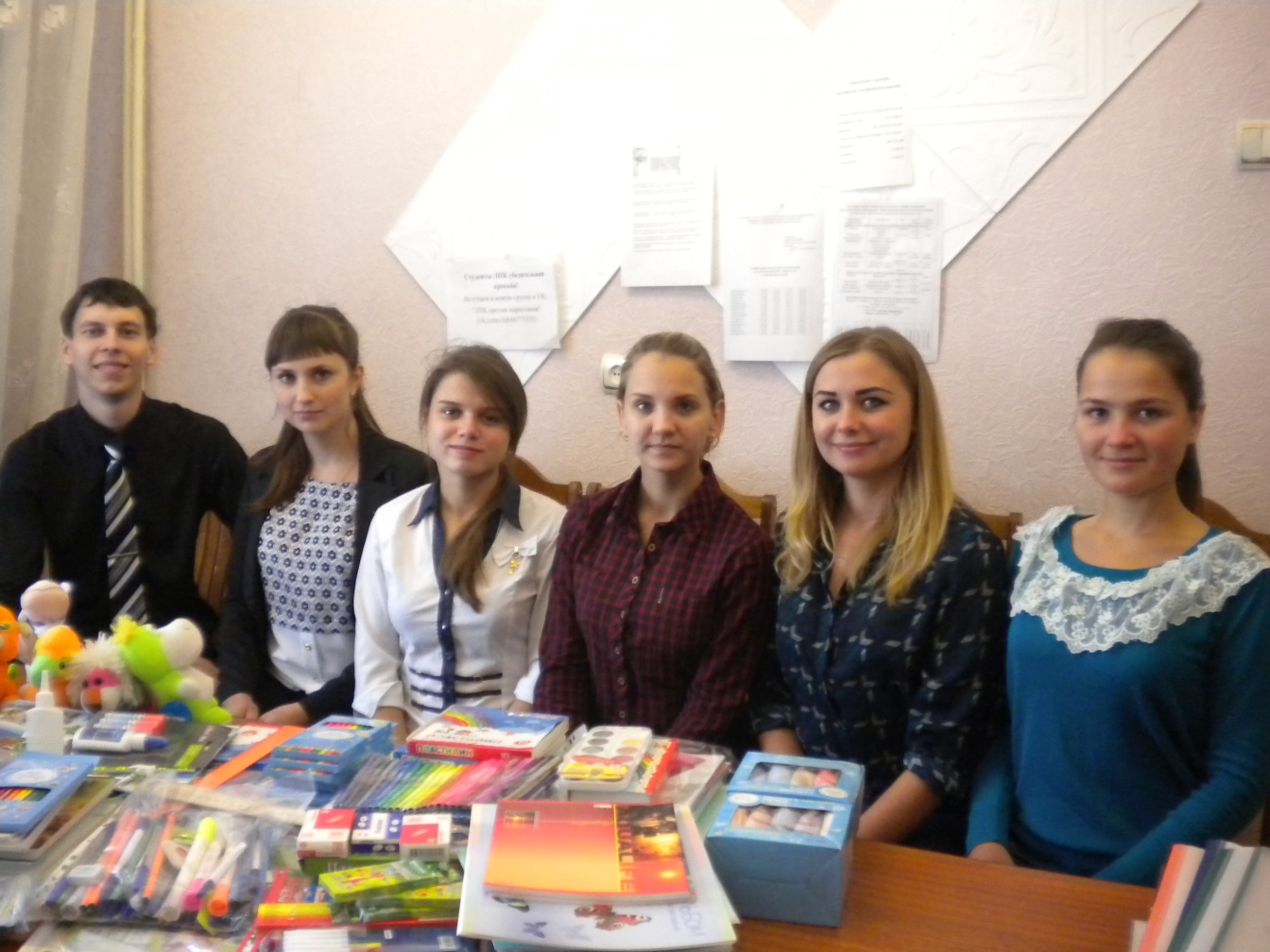 42 группаСтуденты 42 группы в ходе ОНМС убрали территорию общежития от мусора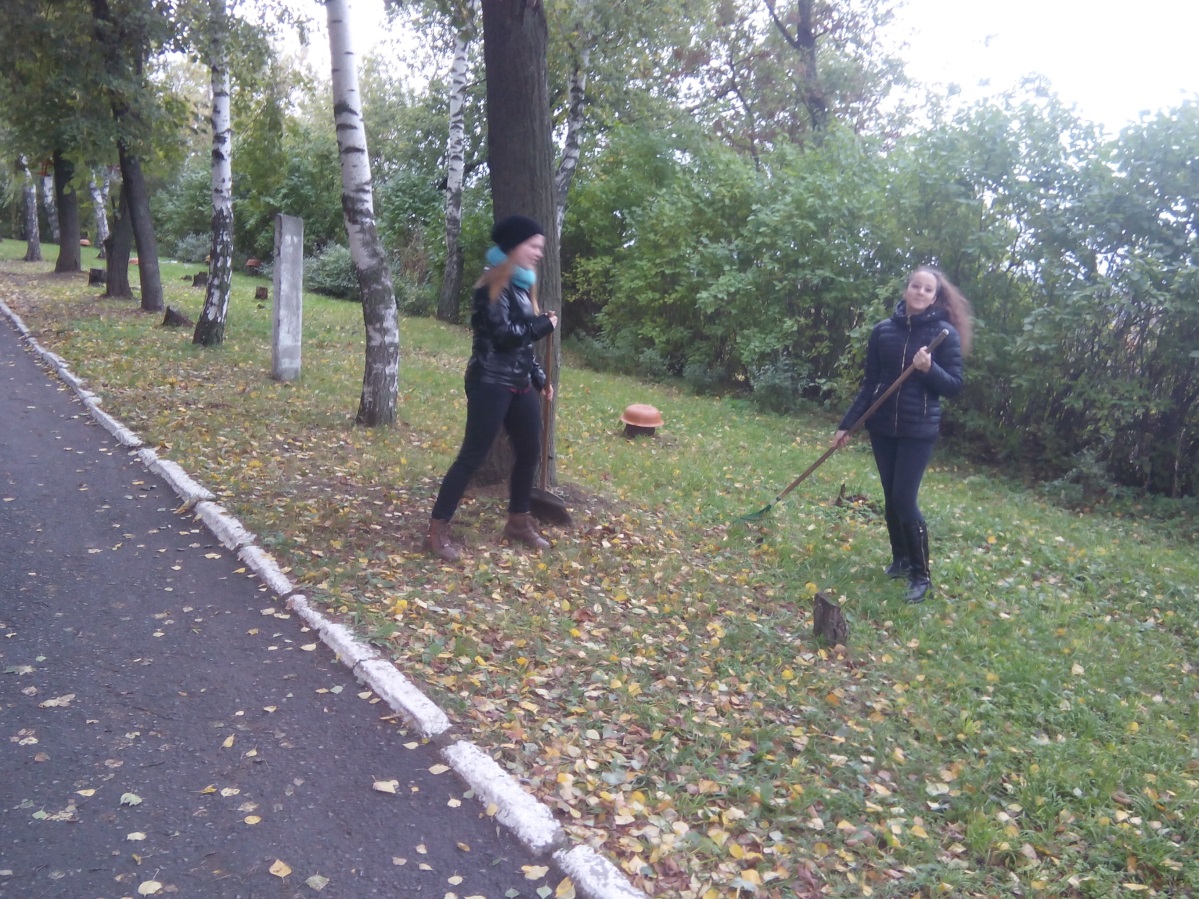 43 группа29 сентября 2016 года на спортивной базе п. Агроном состоялись традиционные соревнования по легкоатлетическому кроссу «Кубок лицея», где приняла участие и сборная команда педагогического колледжа.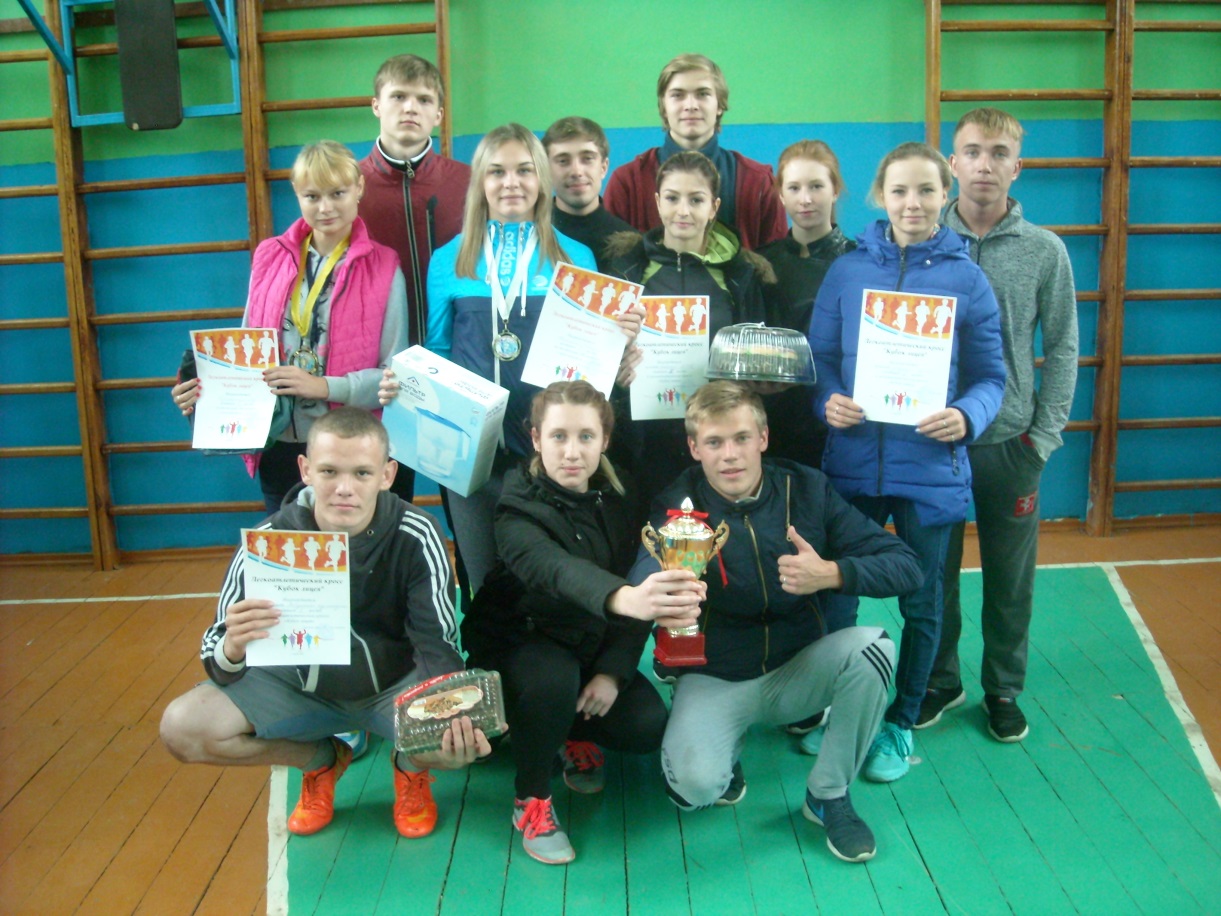 